Request for Quotation (RFQ) for the supply of Oral Drugs at ALBARKA HEALTH SPRING FOUNDATION(AHSF)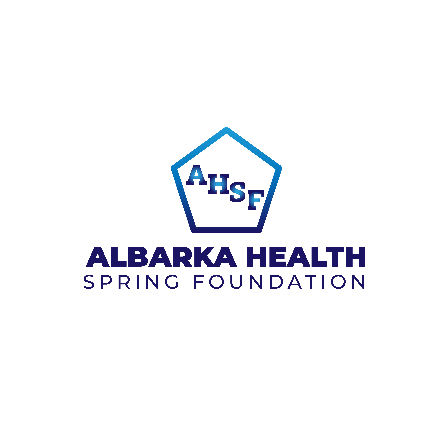 RFQ Number: ASHF/NHF/25675/036
Request for Quotation (RFQ) for the Supply of Oral Drugs.S/NDescriptionUnitQuantity1ACT 1 (Artesunate Amodiaquine)pack3922ACT 2 (Artesunate Amodiaquine)pack883ACT 3 (Artesunate Amodiaquine)pack3924ACT 4 (Artesunate Amodiaquine)pack6865Artemether + Lumenfantrine 20/120mg x 24pack12006Artemether + Lumenfantrine 20/120 x 18pack12007Artemether + Lumenfantrine 20/120 x12pack5008Artemether + Lumenfantrine 20/120mg x6pack8009Artemether 40mg/2ml, inj. of 6vialspack40010Artemether 80mg/2ml, inj. of 6vialspack80011Artesunate inj 60mgpack35012Artesunate inj 120mgpack35013Paracetamol Injpack35014Paracetamol 125mg/5ml, suspbottle120015Paracetamol Tabx10005016Cotrim Suspbottle65017Cotrim 480mg Tabx1004018Ciprofloxacin InfVial35019Ciprofloxacin 500mg Tabx1005020Fesolate Tabx10002021Folic Acid Tabx10002022Ibuprofen 200mg Tabx10002023Ibuprofen 400mg Tabx1003024Sulfadoxine Pyrimethamine tabx10002025Amoxicillin, 125mg/5ml, syrupbottle130026Amoxicillin 500mg + Clavulanic acid 125mg, tab of 14tabsPacks55027Chlopheniramin maleate, 4mg, tabx10003028SD Bioline Malaria Pfpack15029Loperamide 2mg Tabx1008030Kaolin syrbottle70031Metronidazole infVial35032Metronidazole 200mg Tabx10003033Metronidazole 400mg Tabx1003034Doxycycline 100mg Capx1003035Tetracycline 250mg Capx1004036Cotrim 480mg Tabx1004037Cotrim Susp 240mg/5mlBottles35038Oral Rehydration Salt (ORS) Low, (100 boxe)Boxes3039Zinc Dispersible Tabx10010040Hyosine Butylbromide10mg, tabx1006041Hyoscine butylbromide, 20mg/ml, inj, 1ml amppack5042Multivitamins, children, syrupbottle700435% Dextrose Saline20 Vials5044Normal Saline20 Vials5045Ringers lactate infusion20 Vials3046Dextrose Water (5%)20 Vials5047ORS low osm. 20.5g/L4 packs25048Ringers Lactate2 vials25049Scalp vein set1 pack25050I.v. cannula 24G +injection port and wings pcs10051I.v. cannula 22G +injection port and wingspcs10052I.v. cannula 20G +injection port and wingspcs10053I.v. cannula 18G +injection port and wingspcs10054Infusion giving set4pcs25055Naso-gastric tube Adult3pcs10056Naso-gastric tube Child3pcs15057Doxycycline 100mg Capx1015058Tetracycline 250mg Capx2025059TMP +SMX 120mg/5ml suspension2 bottles25060Plastic cup 500ml `2pcs15061Teaspoons2 pcs15062Adhesive Plaster (10 x 5)cm1 pc15063Examination gloves latex  powder free, largepack22064CATHETER FOLEY CH14 2 pcs10065CATHETER FOLEY CH162 pcs10066CATHETER FOLEY CH202 pcs10067Soap toilet2 pcs25068Safety Boxpack25069Razor blade5 pcs25070Cotton wool 500gpack25071Needles. 21G 20 pack25072Syringe luer slip disp w/o ndl 2mlX1012073Syringe luer slip disp w/o ndl 5mlX1012074Syringe luer slip disp w/o ndl 10mlX1012075Cholera RDT Test Kits (25 pieces per pack)pack8076Calamine lotion 500mlBottles2077Vitamin A 10,000 IU SoftgelX1002078IBUPROFEN, 100mg/5ml, oral suspensionBottles45079Tetracycline eye ointment 1% 5g TubeTube38080Amoxicillin + Clavulanic acid 625mgpack38081Amoxicillin + Clavulanic acid 285mg SyrBottles45082Ceftriaxone 1g pdr/inj 1g VialVial90083Loratadine 10mg Tab x10012084Loratadine Syr 5ml/5mlbottle35085Chlopheniramin maleate, 4mg, tabx10002086Chlopheniramin maleate, 2mg/5ml Syrbottles25087Vitamin C 100mg Tabx10003088Susp.Antacids, 100mBottle25089Antacid tabletx10003090Omeprazole 20mg Capx14012091Clarithromycin 500mg Tabx105092Metronidazole 400mg Tabx10002093Rabeprazole 20mg Capx1010094Omeprazole infusionPack10095Vitamin C 100mg Tabx10002096Amoxyl 500mg Cap x1006097Ciprofloxacin 500mg Tabx1005098Ceftriaxone 1g pdr/inj 1g VialVial12099Kidney Dishunit10100Face Maskpack20101Long Lasting Insectile Netpcs5000102Transportation/Logisticslumpsum1